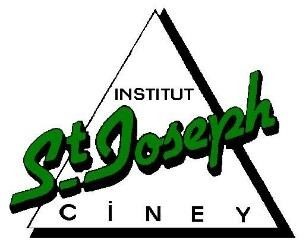 FICHE D’INSCRIPTION2021 – 2022Entrée prévue le 	en 	année primaire.INFOS ÉLÈVE :INFOS PARENTS :Je soussigné(e), 	Fait à 	, le 	Signature :NOM :Prénom :Prénom :Sexe :M -FDate de naissance :Lieu :Lieu :Nationalité :Adresse :Adresse :Adresse :Adresse :N° carte d’identité (facultatif) :N° carte d’identité (facultatif) :N° carte d’identité (facultatif) :N° carte d’identité (facultatif) :N° registre national (obligatoire) :N° registre national (obligatoire) :N° registre national (obligatoire) :N° registre national (obligatoire) :Langue maternelle :Langue maternelle :Nombre d’enfants dans la famille :Nombre d’enfants dans la famille :Nombre d’enfants dans l’école :Nombre d’enfants dans l’école :Position de l’enfant dans la famille :Position de l’enfant dans la famille : mariés divorcés séparés célibataire veuf(ve) cohabitantsGarde alternée : OUI - NONGarde alternée : OUI - NONGarde alternée : OUI - NONGarde alternée : OUI - NONGarde alternée : OUI - NONGarde alternée : OUI - NONRemarque sur la situation familiale :Remarque sur la situation familiale :Remarque sur la situation familiale :Remarque sur la situation familiale :Remarque sur la situation familiale :Remarque sur la situation familiale :Responsable légal : père – mère – autre : …………………………………………………….Responsable légal : père – mère – autre : …………………………………………………….Responsable légal : père – mère – autre : …………………………………………………….Responsable légal : père – mère – autre : …………………………………………………….Responsable légal : père – mère – autre : …………………………………………………….Responsable légal : père – mère – autre : …………………………………………………….PèreMèreNOMPrénomSexeM - FM - FLieu et date de naissanceNationalitéAdresseProfessionLangue maternelleAdresse e-mailTél. domicileGSMPERSONNES DE CONTACT EN CAS D’URGENCE + NUMÉRO DE TÉLÉPHONEDERNIÈRE ÉCOLE FRÉQUENTÉE :DERNIÈRE ÉCOLE FRÉQUENTÉE :NOM :NOM :Adresse :Adresse :Année :Résultats : réussite - échecINFOS SCOLAIRES :            PRIMO             ASSIMILÉ             FLASECONDE LANGUE : pour les inscriptions en P5 – P6Anglais - NéerlandaisMÉDECIN TRAITANT (Nom, adresse, tel.)Votre enfants est-il atteint de  diabète    épilepsie    asthme    allergiesAutres renseignements que vous jugez utiles de nous communiquer : déclare avoir pris connaissance des projets et règlement de l’école et d’y adhérer pleinementOUI – NON Certifie, sur l’honneur, qu’il s’agit d’une 1ère inscription en maternelle (uniquement pour les enfants entrant pour la 1ère fois à l’école)OUI – NON